VIAJES OTUR LTDA PLANES TERRESTRES 2017Febrero a diciembre 2017CONDICIONES COMERCIALES:Niños menores de 2 años cancelan $30.000, de asistencia médicaNiños de 2 a 4 años, tienen solo el servicio de Transporte y Tarjeta de asistencia médicaNiños de 5 a 10 años deben compartir habitación con mínimo 2 adultosAcomodación en habitación Múltiple (3 o 4) pasajeros por habitación)Tarifas para pasajeros originados en BucaramangaCLAUSULA DE RESPONSABILIDAD:  El organizador de estos programas turísticos, Agencia de VIAJES OTUR LTDA. Se hace responsable ante los usuarios o viajeros, por la total prestación y calidad del servicio descritos en estos programas.La Agencia de Viajes, organizadora y sus demás operadores se acogen en su integridad a la cláusula de responsabilidad en el Articulo 3 del Decreto 053 del 18 de enero del 2010 y sus posteriores reformas.VIAJES OTUR LTDA. Está comprometida con el código de conducta que ordena proteger a los menores de edad, de acuerdo con el Artículo 16 de la Ley 679 del 2001 que lo tipifica.VIAJES OTUR LTDA. Se exime de cualquier responsabilidad por gastos generados por paros, huelgas, cierre de frontera, cierre de carreteras, cierre de aeropuertos, mal clima, accidentes, asonadas, terremotos y afines,Nos reservamos el derecho de efectuar cambios de itinerario, hoteles, fechas de viajes o transportes terrestres cuando aplique cualquier de estos imprevistos. INFORMACION IMPORTANTE PARA SU RESERVA:  Nombre completo, fecha de nacimiento, número de identificación.Menores de edad, que no viajen con sus padres es obligatorio el permiso de los padres notariado.TARIFAS SUJETAS A CAMBIOS SIN PREVIO AVISOFecha de Actualización: 15 enero de 2017HACIENDA NÁPOLES Plan de 1 día Hora de salida: 11:50 pm Salidas: 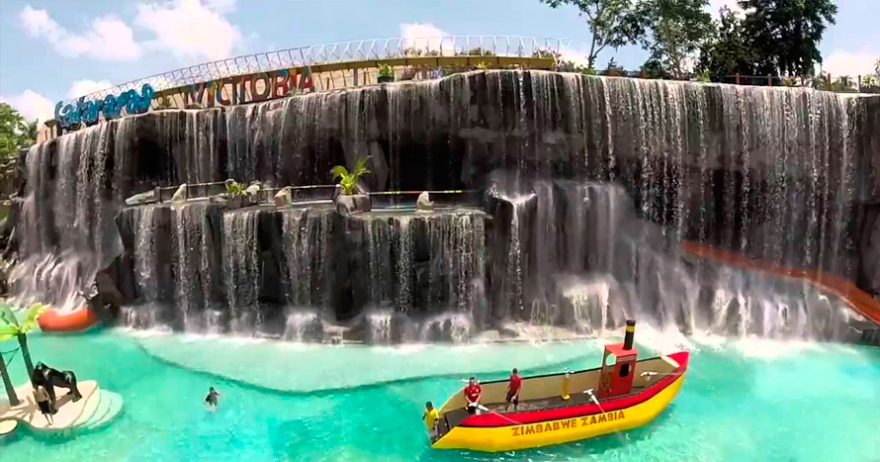 INCLUYE  Transporte full equipo.                                           1 desayuno y 1 almuerzo.Guía profesional.Tarjeta de asistencia médica.entrada al parque hacienda Nápoles fullPLAN DE VIAJEPasaporte safari ilimitado a todas las atracciones del parque hipopótamos, Fauna, primates, felinos, Vanesa etc.río salvaje, acuasauros y Cataratas victoriaNota: tarifas de entrada al parque con piscinas, para niños de 1 año,  igual o mayor de 100 cm de estatura $80.000 y $40.000 para niños menores a 100 cm de estatura, Solo pagando en la taquilla.MEDELLIN + HACIENDA NÁPOLESPlan de 2 noches y 3 días Hotel Mediterráneo o similarSalidas: INCLUYE  Transporte full equipo.                                           Alojamiento en hotel.                                Refrigerio en el viaje de ida. 3 desayunos 3 almuerzos y 2 cenasGuía profesional, Tarjeta de asistencia médica.PLAN DE VIAJEPiedra del Peñol (no incluye tiquete de ingreso)Recorrido en barco por la represa de Guatapé.Paseo al cerro Nutibara, pueblito paisaParque Berrio (arte Botero)Tour de compras en centros comerciales.City tour en metro y metro cable.Santuario de la Madre Laura.Pasaporte safari ilimitado a todas las atracciones del parque hipopótamos, Fauna, mariposario, primates, felinos, Vanesa etc.río salvaje, acuasauros y Cataratas victoriaNota: tarifas de entrada al parque con piscinas, para niños de 1 a 4 años, para niños igual o mayor de 100 cm de estatura $80.000 y $40.000 para niños menores a 100 cm de estatura, Solo pagando en la taquilla.MEDELLÍNFERIA DE LAS FLORES 2017   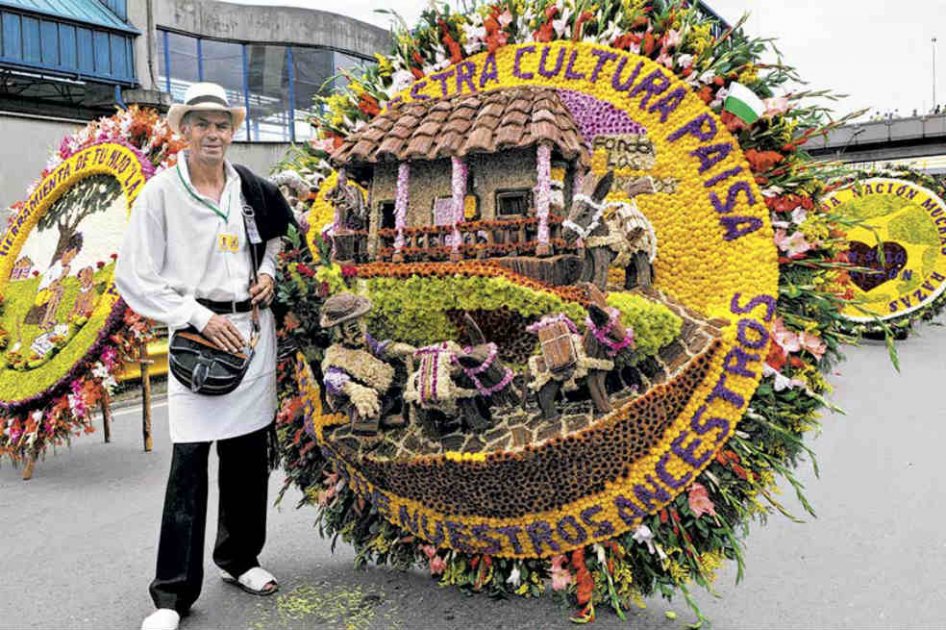 Plan de 3 noches y 4 días Hotel Mediterráneo o similar Salida: 3 Agosto de 2017 INCLUYE  Transporte full equipo.                                           Alojamiento en hotel.                                Refrigerio en el viaje de ida. 4 desayunos, 4 almuerzos y 3 cenas.Guía profesional.Tarjeta de asistencia médica.PLAN DE VIAJEPiedra del Peñol (no incluye tiquete de ingreso)Recorrido en barco por la represa de Guatapé.Paseo al cerro Nutibara, pueblito paisa.Parque Berrio (arte Botero) y Plazoleta de gigantes de floresFinal del concurso nacional de trova.Desfile de autos clásicos y antiguosDesfile de silleteros ( no incluye palco)Tour de compras en centros comerciales.City tour en metro y metro cable.Sabaneta (fondas y muestra gastronómica)Santuario de la Madre Laura.Nota: niños de 2 a 4 años pagan transporte y asistencia medicaMEDELLÍNFERIA DE LAS FLORES 2017   Plan de 2 noches y 3 días Hotel Palma 70 o similar Salida: 4 Agosto de 2017 INCLUYE  Transporte full equipo.                                           Alojamiento en hotel.                                Refrigerio en el viaje de ida. 3 desayunos, 3 almuerzos y 2 cenas.Guía profesional.Tarjeta de asistencia médica.PLAN DE VIAJEPiedra del Peñol (no incluye tiquete de ingreso)Recorrido en barco por la represa de Guatapé.Paseo al cerro Nutibara, pueblito paisa.Parque Berrio (arte Botero) y Plazoleta de gigantes de floresDesfile de silleteros ( no incluye palco)Tour de compras en centros comerciales.City tour en metro y metro cable.Santuario de la Madre Laura.Nota: niños de 2 a 4 años pagan transporte y asistencia medicaMEDELLÍNCARNAVAL DE LUCES, MUESTRA NATURAL Y CULTURAL   Plan de 2 noches y 3 días 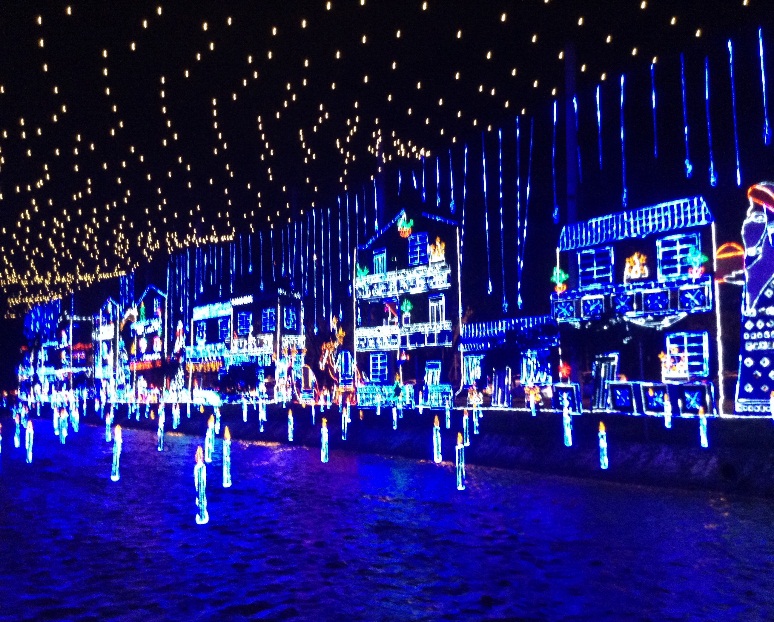 Hotel Mediterráneo o similarSalidas: 8, 15 y 26 diciembre 2017.INCLUYE  Transporte full equipo.                                           Alojamiento en hotel.                                Refrigerio en el viaje de ida. 3 desayunos, 3 almuerzos y 2 cenas.Guía profesional.Tarjeta de asistencia médica.PLAN DE VIAJEPiedra del Peñol (no incluye tiquete de ingreso)Recorrido en barco por la represa de Guatapé.Paseo al cerro Nutibara, pueblito paisa.Parque Berrio (arte Botero)Paseo nocturno de luces. Tour de compras en centros comerciales.City tour en metro y metro cable.Sabaneta (fondas y muestra gastronómica)Santuario de la Madre Laura.Nota: niños de 2 a 4 años pagan transporte y asistencia medicaMEDELLÍNSEMANA SANTA 2017 – SANTA FE DE ANTIOQUIAPlan de 3 noches y 4 días Hotel Mediterráneo o similarSalidas: 12 Abril 2017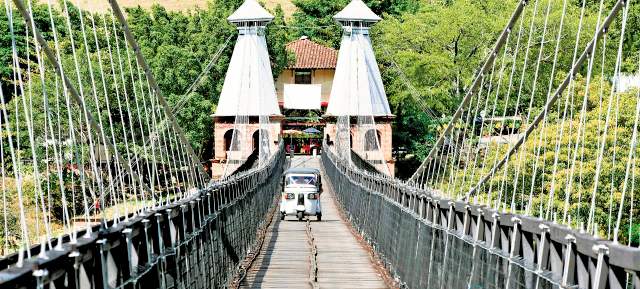 INCLUYE  Transporte full equipo.                                           Alojamiento en hotel.                                Refrigerio en el viaje de ida. 4 desayunos, 4 almuerzos y 3 cenas.Guía profesional.Tarjeta de asistencia médica.PLAN DE VIAJEPiedra del Peñol (no incluye tiquete de ingreso)Recorrido en barco por la represa de Guatapé.Paseo al cerro Nutibara, pueblito paisa.Parque Berrio (arte Botero)SANTA FE DE ANTIOQUIA. PARQUE TUTUCANTour de compras en centros comerciales.City tour en metro y metro cable.Sabaneta (fondas y muestra gastronómica)Santuario de la Madre Laura.Nota: niños de 2 a 4 años pagan transporte y asistencia medicaDESTINO:CARTAGENA, TOLU, EJE CAFETERO , GUAJIRASANTA MARTA MEDELLIN, BOYACAHORA DE SALIDA:6:00 PM8:00 PM9:00 PMMARZABRILMAYOJUN18221917ADULTO O NIÑO NIÑO  (2 a 4 años) $200.000$180.000ABRILJUNOCTNOV28301310HOTELADULTOacomodación MúltipleADULTOacomodaciónDobleNIÑO  (5 a 10 años)NIÑO  (2 a 4 años) MEDITERRANEO$540.000$580.000$520.000$180.000T. TURISTA$450.000$500.000$450.000$180.000HOTELADULTOacomodación MúltipleADULTOacomodaciónDobleNIÑO  (5 a 10 años)NIÑO  (2 a 4 años)MEDITERRANEO$720.000$780.000$680.000$200.000 T. TURISTA$550.000$600.000$520.000$200.000HOTELADULTOacomodación MúltipleADULTOacomodaciónDobleNIÑO  (5 a 10 años)NIÑO  (2 a 4 años)MEDITERRANEO$600.000$650.000$580.000$180.000 T. TURISTA$480.000$520.000$450.000$180.000HOTELADULTOacomodación MúltipleADULTOacomodaciónDobleNIÑO  (5 a 10 años)NIÑO  (2 a 4 años)MEDITERRANEO$440.000$480.000$420.000$140.000 TIPO TURISTA$380.000$400.000$360.000$140.000 ADULTOacomodación MúltipleADULTOacomodaciónDobleNIÑO  (5 a 10 años)NIÑO  (2 a 4 años)$540.000$590.000$520.000$180.000 